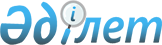 Қазақстан Республикасы Бас Прокурорының кейбір бұйрықтарына өзгерістер енгізу туралыҚазақстан Республикасы Бас Прокурорының 2022 жылғы 30 қыркүйектегі № 195 бұйрығы. Қазақстан Республикасының Әділет министрлігінде 2022 жылғы 3 қазанда № 29986 болып тіркелді
      БҰЙЫРАМЫН: 
      1. Қазақстан Республикасы Бас Прокурорының кейбір бұйрықтарына мынадай өзгерістер енгізілсін:
      1) "Қылмыстық сот ісін электрондық форматта жүргізу жөніндегі нұсқаулықты бекіту туралы" Қазақстан Республикасы Бас Прокурорының 2018 жылғы 3 қаңтардағы № 2 бұйрығында (Нормативтік құқықтық актілерді мемлекеттік тіркеу тізілімінде № 16268 болып тіркелген):
      көрсетілген бұйрықпен бекітілген Қылмыстық сот ісін электрондық форматта жүргізу туралы нұсқаулықта:
      4-тармақ мынадай редакцияда жазылсын:
      "4. Электрондық сот ісін жүргізу сотқа дейінгі тергеп-тексеруді электрондық форматта жүзеге асыру, оның ішінде лауазымды адам қабылдаған процестік шешімдер мен әрекеттердің негізінде СДТБТ-ға электрондық құжатты енгізу немесе PDF-құжатты салу арқылы, сондай-ақ ЭЦҚ-мен қол қойылатын электрондық ақпараттық есеп құжаттарының қажетті деректемелерін (бұдан әрі – электрондық нысандар) толтыру болып табылады.
      Электрондық нысандардың қажетті деректемелерін толтыру тәртібі Қазақстан Республиксы Бас Прокурорының 2014 жылғы 19 қыркүйектегі № 89 бұйрығымен бекітілген Қылмыстық құқық бұзушылықтар туралы арызды, хабарды немесе баянатты қабылдау және тіркеу, сондай-ақ Сотқа дейінгі тергеп-тексерулердің бірыңғай тізілімін жүргізу қағидаларымен (бұдан әрі – СДТБТ-нің Қағидалары) анықталады (Нормативтік құқықтық актілерінің мемлекеттік тіркеу тізілімінде № 9744 болып тіркелген).";
      26-тармақ мынадай редакцияда жазылсын:
      "26. Қылмыстық процеске қатысушы процестік мәртебе алған сәттен бастап ҚР ҚПК-нің талаптарын ескере отырып, жария сектор арқылы өзіне қатысты немесе қорғалатын адам туралы қабылданған процестік шешімдер, қылмыстық іс материалдары туралы СДТБТ-да бар және өзге де мәліметтерге қол жеткізуге құқылы.
      Жария секторіне қол жеткізу СДТБТ-нің Қағидаларымен регламенттелген.";
      2) "Әкімшілік іс жүргізулердің бірыңғай тізілімін жүргізу қағидаларын бекіту туралы" Қазақстан Республикасы Бас Прокурорының міндетін атқарушының 2020 жылғы 10 шiлдедегi № 85 бұйрығында (Нормативтік құқықтық актілерді мемлекеттік тіркеу тізілімінде № 20962 болып тіркелген):
      кіріспесі мынадай редакцияда жазылсын:
      "Әкімшілік құқық бұзушылық туралы Қазақстан Республикасының кодексінің 737-1-бабына сәйкес, БҰЙЫРАМЫН:".
      2. Қазақстан Республикасы Бас прокуратурасының Құқықтық статистика және арнайы есепке алу жөніндегі комитеті (бұдан әрі – Комитет): 
      1) осы бұйрықты Қазақстан Республикасының Әдiлет министрлiгiнде мемлекеттік тіркеуді;
      2) осы бұйрықтың көшірмесін Қазақстан Республикасы Бас прокуратурасының ресми интернет-ресурсына орналастыруды; 
      3) осы бұйрықтың көшірмесін құқықтық статистика және арнайы есепке алудың мүдделі субъектiлерiне мәлімет үшiн, сондай-ақ Комитеттiң аумақтық органдарына орындау үшін жіберуді қамтамасыз етсін. 
      3. Осы бұйрықтың орындалуын бақылау Комитет төрағасына жүктелсін. 
      4. Осы бұйрық алғашқы ресми жарияланған күнiнен кейін қолданысқа енгізіледі.
					© 2012. Қазақстан Республикасы Әділет министрлігінің «Қазақстан Республикасының Заңнама және құқықтық ақпарат институты» ШЖҚ РМК
				
      Қазақстан Республикасы Бас Прокуроры 

Б. Асылов
